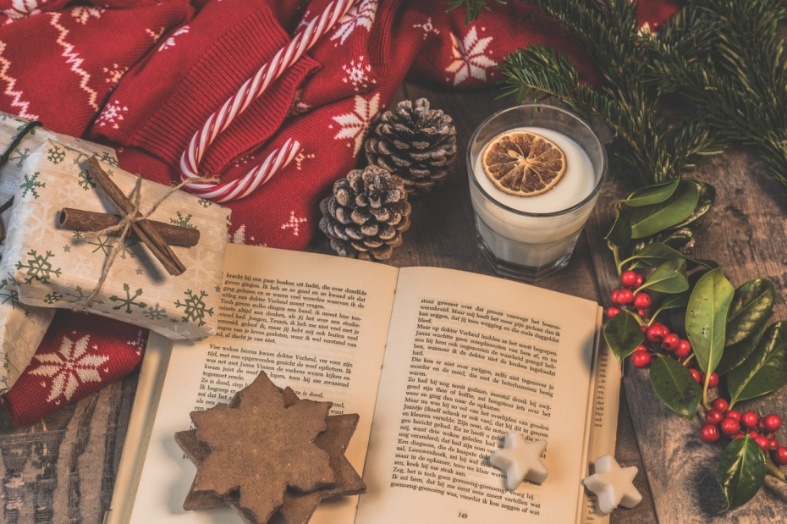 Verses karácsony„Szép Tündérország támad föl szívemben 
Ilyenkor decemberben. 
A szeretetnek csillagára nézek, 
Megszáll egy titkos, gyönyörű igézet, 
Ilyenkor decemberben.”/Juhász Gyula: Karácsony felé/A kvíz beküldési határideje 2020.12.31.A helyes megfejtők között minden hónap végén könyvjutalmat sorsolunk ki.Melyik versekből idéztünk?„December van, ünnep-hónap:itt az ideje a hónak!Pár pihe is elég lenne,ide hullna tenyerembe.”József Attila: HóesésSzabó T. Anna: HópiheKosztolányi Dezső: Ünnep-hónap„Hó-puha rétenRoppan az ág,büszke agancsonFagy muzsikál.”Tóthárpád Ferenc: Téli csendTérey János: Téli szólamArany László: Téli reggel„Csak álltam szürkén, szürke ég alatt. 
– S egyszerre, mint gyors, villanó varázs 
egy kicsi szó hullott elém: karácsony, 
mint koldus kézbe illatos kalács.”Nemes Nagy Ágnes: Karácsony Tanner Ilona: VarázsSzabó Magda: Karácsonyi varázs„A puha hóban, csillagokban,
az ünnepi foszlós kalácson
láthatatlanul ott a jel,
hogy itt van újra a karácsony.”Bajza József: KarácsonySzilágyi Domokos: Karácsony Magyari Lajos: Szenteste„Messze zsong a hálaének 
Az én kedves kis falumban 
Karácsonykor 
Magába száll minden lélek.”Ady Endre: Karácsony József Attila: KarácsonyPetőfi Sándor: Karácsony „A legkedvesebb ajándékok nincsenek a fa alatt
Senki nem láthatja őket, nincsen rajtuk díszszalag.
De a fényben, csomagok közt, mindenkinek ott van már
A legkedvesebb ajándék, amit a karácsonytól vár.”Douglas Adams: A legkedvesebbRobert Burns: Karácsonyi ajándékVirginia Katherine Oliver: A legkedvesebb ajándékok„...Bizalmas szívvel járom a világot 
S amit az élet vágott, 
Beheggesztem a sebet a szívemben 
És hiszek újra égi szeretetben”Juhász Gyula: Karácsony feléKosztolányi Dezső: Közel a karácsonyRadnóti Miklós: Égi szeretet„Beszélget a kályhánál a család,a téli alkony nesztelen leszállott.Mint áldozásra készülő leányok,csipkés ruhába állanak a fák.”Kosztolányi Dezső: Téli alkonyJuhász Gyula: Téli reggelRomhányi József: Téli vasárnap„Ezüst esőben száll le a karácsony, 
a kályha zúg, a hóesés sűrű; 
a lámpafény aranylik a kalácson, 
a kocka pörg, gőzöl a tejsűrű.”Radnóti Miklós: Karácsony Csorba Győző: Karácsony Kosztolányi Dezső: Karácsony „Lángos csillag állt felettünk,
gyalog jöttünk, mert siettünk,
kis juhocska mondta - biztos
itt lakik a Jézus Krisztus.”József Attila: Betlehemi királyokArany János: Betlehemi királyokPetőfi Sándor: Betlehemi királyok„Eljött a nap, mit várva-vártunk, 
Az égen csillagfény ragyog, 
Jézuska fáját ím' elhozták 
A halkan szálló angyalok.”Pohárnok Jenő: Karácsonyfa alattMadár János: KarácsonyDonászy Magda: Karácsonyfa„Itt van a szép, víg karácsony, 
Élünk dión, friss kalácson: 
mennyi fínom csemege! 
Kicsi szíved remeg-e?”Dsida Jenő: Itt van a szép karácsonyFecske Csaba: Karácsony előttFésüs Éva: Álmodik a fenyőfácska„Égi szánkót hajt az angyal. 
És mire az estihajnal 
Megjön a szép fenyőgallyal, 
Cseng a csengő, jő az angyal.”Weöres Sándor: Szép a fenyőMóra László: Karácsonyi csengőAranyosi Ervin: Csengő szól13+1. „Lehet-e jónak lenni egy rossz világban,sétálni télen kigombolt kabátban”Radnóti Miklós: Decemberi reggelÁprily Lajos: Karácsony-estKálnay Adél: KérdésKérjük, adja meg nevét és elérhetőségét!________________________________________________________________________________Amennyiben én nyerem meg a kvízt, az alábbi érdeklődési körömnek megfelelő könyveknek örülnék:________________________________________________________________________________(Aláírásommal kijelentem, hogy hozzájárulok, ahhoz, hogy a Csorba Győző Könyvtár (a továbbiakban: CSGYK) az irodalmi kvíz játék során megadott nevem és elérhetőségem a játék lebonyolításához szükséges mértékben és ideig kezelje, illetve nyertességem esetén nevem a CSGYK honlapján nyilvánosságra hozza. Tudomásom van arról, hogy a személyes adataimmal kapcsolatosan jogom van a tájékoztatáshoz, a hozzáféréshez, a helyesbítéshez, a törléshez, az adatkezelés korlátozásához és a jogorvoslathoz. Tudomásul veszem, hogy az adatkezeléssel kapcsolatos kérdéseimmel az adatvedelem@csgyk.hu e-mail címen élhetek jelzéssel. Tisztában vagyok azzal, hogy hozzájárulásom bármikor, indokolás nélkül visszavonhatom.). 